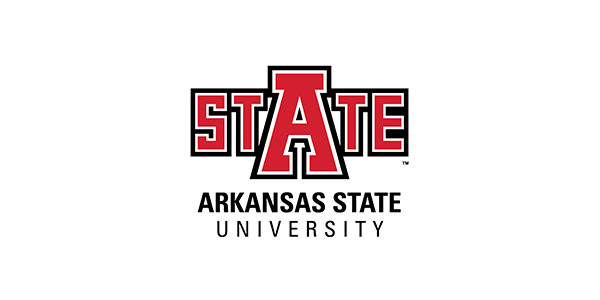                       Club Sports Handbook2019 – 2020Table of ContentsIntroduction			……………………………………………………………………………………………………………….1Mission StatementAdministration		……………………………………………………………………………………………………………….1General Information		………………………………………………………………………………………………………….…...1Definition of a Club SportClub Sport StructureGoverning BodyMembership			……………………………………………………………………………………………………………...2Registration / ApprovalEligibility Loss of StatusClub Officer Responsibility	………………………………………………………………………………………………………….….4Staff AdvisorCoachPresidentOfficersRisk Management		…………………………………………………………………………………………………………....5Proof of Health InsuranceLiability WaiverAthletic TrainerFirst Aid KitsAccident / Incident ReportsEmergency ProtocolsFinances			…………………………………………………………………………………………………………...6Annual Budget RequestUniversity (Agency) AccountsProcessing Payments / ExpensesFundraising, Dues, DonationsASU Foundation AccountsTax DeductibleEquipment PurchasesTravel				……………………………………………………………………………………………………..….….8AuthorizationsVehicle ReservationsHotel ReservationsGroup MealsFacility Usage			…………………………………………………………………………………………………………….8ReservationsField & Facility MaintenanceClosures of FieldsDiscipline			………………………………………………………………………………………………………..….9Drugs, Alcohol, Smoking, Hazing…………………………………………………………………………………………….………….9Social Media Responsibility	……………………………………………………………………………………………….……….....9Use of University Name and Logos……………………………………………………………………………………………....….10Performance Enhancing Drugs…………………………………………………………………………………………………….…..10Disrespectful Behaviors	…………………………………………………………………………………………………….…...10INTRODUCTION TO CLUB SPORTSClub Sports plays an important role within the Campus Recreation Department by expanding a student’s learning environment through competitive sports. Club Sports offers opportunities for students to develop social, leadership, management, and organizational skills within their own particular interests. Furthermore, participants in club sports at Arkansas State University (A-State) will experience the multiple associated benefits of physical activity and team dynamics.Mission StatementTo provide recreation services to the university’s community for the creation of healthy lifestyles and long term wellness.ADMINISTRATIONDepartment of Campus Recreation StaffExecutive Director of Student Health and Wellness		Matt HuckabyDirector of Campus Recreation					Carol CummingsCoordinator of Intramural Sports				Andrew HooperCoordinator for Building Services				Trey HicksCoordinator for Administrative Services			Pam FletcherCampus Recreation Athletic Trainer				Tyler ClarkRugby Head Coach						Blake WhiteSpirit Squad Head Coach					Paige PauleyGENERAL INFORMATIONDefinition of a Club SportA Club Sport is an organization of students formed for the purpose of engaging in competition in a particular athletic activity with other institutions of higher education.  Club Sports participants engage in physical competition rather than academic contests.Club Sport StructureClub Sports are established at ASU for the purpose of promoting and organizing athletic competition.  Club Sports are unlike intramurals in that competition is with other institutions of higher learning.  Club Sports are unlike varsity sports in that they do not carry A-State NCAA designation.  Club Sports are designed for those students who desire to compete at the collegiate level, but do not participate in NCAA sports.  Any proposed Club Sport must have a nationally recognized governing body and must not duplicate any sport currently offered by ASU as a NCAA sport.	Two tiers of Club Sports exist at A-State: Established Club Sports and Developing Club Sports.  Established Club Sports are the Spirit Squad and the Men’s Rugby team. Developing Club Sports are those not listed above.A-State has limited resources available to fund Club Sports. For that reason, the total number of Established Club Sports will be no more than two clubs and the total number of Developing Club Sports will be no more than six clubs.  The Club Sports Oversight Committee retains the right to amend the number of Developing Club Sports as needed.  Equitable opportunities will be available for male and female participants. Students desiring to establish a Developing Club Sport at A-State must complete an Application for Developing Club Sport Status and meet all requirements for initial and continuing recognition. Any groups that are not approved as Club Sports may operate as a registered student organization through the Leadership Center.Governing Body for Club SportsAll Club Sports will be governed by the Club Sports Oversight Committee.  This committee will be comprised of a SGA Staff Member, SAC Member, Campus Recreation Staff Member,  Dean of Students, and Director of Recreation who shall coordinate the committee.MEMBERSHIPRegistration and ApprovalDeveloping Club Sports must submit an application to the Club Sports Oversight Committee. All Arkansas State University-Jonesboro Registered Student Organizations (RSO) are eligible to apply for membership in the Club Sports Program. Recognition as a Club Sport at any level will be valid for one academic year, and must be renewed annually to maintain Club status.Any Developing Club Sport that is accepted for official recognition will be on probationary status for a period of one year.  During the first year, a Developing Club Sport must meet the following criteria: 1. The club must maintain an adequate number of members to conduct the sport 2. Actively participate in competitive events 3. Secure membership in a regionally or nationally recognized governing body	4. Generate sufficient funds to support the club  If the above criteria has been maintained for 1 (one) full academic year, the Club Sports Oversight Committee may grant full status as a Developing Club Sport at the end of the probationary year. Due to limited funding, the Developing Club Sports shall receive no more than $2,000 in university funds during their probationary year.  Developing Club Sports may submit budget requests to the Club Sports Oversight Committee as set out below. At this time, the maximum budget request for Developing Club Sports is $3,000 in university funds annually.Applications for the 2020-2021 academic year, will be due by April 20, 2020.EligibilityAll team members must be a full time student on the A-State -Jonesboro campus. Full time is defined as: undergraduate 12 hours, graduate 9 hours. Exceptions may apply for a graduating student in their last semester. ESL students are not eligible to participate in club sports unless allowed by respective National Governing Body.All team members must be in good standing with the university to participate. If allowed by the governing association, faculty and staff members may become members.Loss of Status as a Club SportAny Club Sport that is unable to field a team or which loses standing with the regional or national governing body for the Club Sport will lose recognition and be dissolved. If the Club Sport is not successfully reconstituted the year immediately following, any funds held in that club’s financial account will be redistributed as determined by the Club Sports Oversight Committee. Failure to follow the established guidelines and deadlines may also result in loss of status.  Any Club Sport that loses status and chooses to reapply for Club Sport status will begin the process again as a Developing Club Sport, including completion of a probationary year.CLUB OFFICER RESPONSIBILITIESResponsibilities of Staff AdvisorThe responsibilities of the Faculty, Staff Advisor include, but are not limited to:Advise the student leadership of the Club Sport Meet with Campus Recreation staff member responsible for Club Sports as neededAssist student leaders and coach with applications, reports, recruitment, practices, scheduling, travel, fundraising, promotion, and other activities necessary to make the Club Sport successfulCommunicate to the University any academic or conduct issues arising with respect to Club Sport members or the team as a whole Be aware of and assist in resolving any conflicts within the clubResponsibilities of the Coach The responsibilities of the Coach include, but are not limited to:Directing all activities of Club Sport competitions including reserving facilities, obtaining equipment, supervising  practices, scheduling games, and managing gamesSecuring any game officials neededEnsuring compliance with all requirements of the recognized governing body for the Club SportCoordinating with the Faculty/Staff Advisor on travel, recruitment, fundraising, promotion, and other activities necessary to make the Club Sport successful.Reporting any academic or conduct issues to the Faculty/Staff Advisor or Campus Recreation Department.The coach should restrict his/her contributions to coaching and should refrain from activities concerning the club’s management.  A Club Sport is first and foremost a student organization, and as such, the student leaders (not the coach) must serve as the liaison between the club and Campus Recreation staff member coordinating Club Sports. If the Coach is an A-State student, he or she cannot also serve as an officer for the club.Must be registered as a coach with the governing body of the club sportResponsibilities of the PresidentThe responsibilities of the President will include, but are not limited to:Serving as  the main contact person working with the Campus Recreation staff member coordinating Club SportsDirecting all meeting and organized events Attending training session(s) with the Campus Recreation departmentRegister the Club as a Registered Student Organization, through the Leadership CenterResponsibilities of the OfficersThe responsibilities of the Officers, will include, but are not limited to:1)   Organizing fundraisers2)  Maintaining all Club Sport records, including participation statistics for all meetings, practices, and competitions            3) Recruiting new members and ensuring adequate numbers are available for competitionsMaintaining and inventorying all equipment for the clubPreparing and submitting the annual budget and all other records required by the Club Sports Oversight Committee or A-State JonesboroFiling member personal injury and property damage releases and providing proof of health insurance with the Campus Recreation staff member overseeing Club SportsProviding the Campus Recreation staff member overseeing Club Sports a team roster each semester and update as neededInforming club members about guidelines, procedures, expectations, emergency procedures and all regulations that must be followedSubmitting any forms, including travel, that may be required by A-StateRISK MANAGEMENT				Proof of Health InsuranceAll club members MUST provide proof of current and valid health insurance, or is ineligible to participate in practices and competitions.	Liability Waiver (Signed)All club members MUST sign a liability waiver to be eligible to practice and compete in competitions.	Athletic TrainerThe Campus Recreation Athletic Trainer is available for Club Sport participants as needed, and as needed for home games/practices.  Games and practices will be evaluated by risk of injury should there be scheduling conflicts for the trainer. Appointments can be made by contacting Tyler Clark, Athletic Trainer at tyclark@astate.edu.First Aid KitsThe Campus Recreation staff member coordinating Club Sports will provide each Club Sports team with a general first aid kit.  The club is required to have the kit at all games and practices. The Club Sport team can bring the kit to be restocked as needed in the Campus Recreation offices. It is recommended that each team have two members designated as safety officers who are responsible for basic first aid and are CPR certified.	Background ChecksAll non- A-State personnel associated with teams and / or clubs, are required to complete a background check.  Teams will need to identify these individuals to the Campus Recreation representative so that background checks can be conducted. The university will cover costs associated with the background check.Accident / Incident Injury ReportsAll incidents, accidents and injuries associated with any club event, practice, or competition must be reported to the Campus Recreation staff member coordinating Club Sports within 24 hours.  An official report must be filed and failure to do so may result in disciplinary action for the club.Emergency ProtocolsEmergency incidents associated with any club event, practice, or competition must be reported to the Campus Recreation staff member coordinating Club Sports immediately, if possible, and no later than the next day.   Emergency incidents include but are not limited to police citations or arrests, vehicle accidents, physical violence between teams, and hospitalization of team member due to injury or non-injury while on campus or traveling.FINANCESAnnual Budget RequestOperating expenses for Club Sport teams come from a variety of sources.  The majority of the funds necessary for the club to function are expected to come from dues, fundraising, and donations. A-State has very limited resources available to support Club Sports. Approved Club Sports teams will have filed formal requests for university funds to the Club Sports Oversight Committee not later than the stated application deadline (listed in the registration and approval section) each year for funding for the next academic year.  The budget request must be specific and submitted in line item format.  The budget request must be accompanied by a yearend report outlining team accomplishments, an accounting of club finances, and an inventory of club equipment.  The Club Sports Oversight Committee may need to meet with the officers of the club to discuss the information provided in the budget request. Available funds will be allocated based on the following criteria:Proven record of competition Number of students involved in the club  Rules and guidelines complianceDemonstrated needsProof of a self-generated minimum of 25% of requested budget for  Developing Club SportClub Sports receiving funding from Campus Recreation are not eligible for SGA Action Funds.University (Agency) AccountsClub Sport teams will have a university account.  All membership dues, funds generated from fundraisers, and other miscellaneous income shall be deposited into this university account.  All checks must be made to Arkansas State, and all income will be deposited through the Campus Recreation staff member supervising Club Sports.	Processing of Payments / ExpensesAnnual appropriations to clubs from the Club Sport Oversight Committee will be deposited into the organization account in July of each year.  Payments from the account will be coordinated through the Campus Recreation staff member supervising Club Sports.Fundraising, Dues, DonationEach Developing Club Sport must generate a minimum of 25% of its proposed budget.  These funds may be generated through fundraisers, dues, or donations. Fundraisers must follow the Registered Student Organization guidelines.	A-State Foundation AccountsActive Clubs may open an account within the A-State Foundation for receipt of donations.  The Foundation can provide potential donors a tax deductible receipt on behalf of the club.	Equipment PurchasesAll equipment purchases with University / Club Account funds will become the property of Arkansas State University. This equipment will be stored by the Campus Recreation Department during off-season periods for the club sport. The Department of Campus Recreation will maintain some common use equipment and will make these items available for Club Sports teams to check out.  The Campus Recreation staff member coordinating Club Sports will provide a list of these items to each Club Sport group annually. TRAVEL GUIDELINES	AuthorizationsAll Club Sport teams will be required to complete a Travel Authorization Form for every club sponsored trip outside of Jonesboro.  These forms must be completed and submitted to Campus Recreation ten (10) business days prior to departure.  Vehicle ReservationsEnterprise Rental Car is the official partner of Arkansas State University. All reservations are to be made through Motor Pool at A-State.  No alcohol is allowed in any vehicle transporting members to and from games, tournaments, or contests.  Any student under the age of 18 must have written parental consent to travel.Hotel ReservationsHotel reservations can be made through the Campus Recreation Office using a Department credit card to pay for rooms for the club team members. All charges will be attached to the club’s University account.Group MealsThe Club’s University account funds may not be used to pay for club members meals during an authorized trip for competition. Team members will be responsible for funding their own meal expenses. Funds from the club’s A-State Foundation account may be used for group meals.FACILITY USAGE	Reservations of FacilitiesThe Campus Recreation Staff member coordinating Club Sports is the contact person to reserve recreation facilities and equipment.  For fall, spring, and summer terms all requests for fields or Red W.O.L.F. Center spaces must be made with this staff member two weeks prior to the start of classes.	Field & Facility MaintenanceA-State will maintain the grass and resolve any major issues with the fields and facilities used for Club Sport competition. Routine set up for games and any infield grooming will be the responsibility of the Club Sports team.  Club Sport teams are required to pick up trash from team benches and spectator areas after practices and games. Closure of FieldsThe Campus Recreation staff member coordinating Club Sports has the responsibility to determine whether or not the fields and facilities are open for practice and games.  The decision of this person is final.  Failure to stay off fields and facilities will result in disciplinary action against the club.DISCIPLINEClub Sport individual members and clubs must meet all expectations contained in the A-State Student Handbook.  This document is on-line on the A-State website.  http://www.astate.edu/a/student-conduct/student-standards/handbook-home.dotViolations of these provisions or unsportsmanlike contact at any club event, practice, or competition, may result in disciplinary actions against an individual or team by the Vice Chancellor of Student Affairs or designee.Disciplinary action and appeals process for an individual player or a Club Sport will be imposed pursuant to the A-State Student Handbook.  Disciplinary action for a club may include, but is not limited to:Probation of the club with specific requirements for reinstatementSuspension of the club with specific requirements for reinstatementDissolution of the club with specific requirements for reinstatementLoss of travel privilegesLoss of recreation facility use privilegesRevocation of fundingOther discipline commensurate with the violation(s)DRUGS, ALCOHOL, SMOKING, HAZINGProhibitions on use of drugs, alcohol, smoking, and hazing are contained in the Student Handbook.  In addition, the club is responsible for all persons attending games and events who are also prohibited from using drugs, consuming alcohol, and smoking. SOCIAL MEDIA RESPONSIBILITYAll social media related to Club Sports at A-State must be approved by the University and follow protocol for university social media.  This includes administrator privileges for University Communications Department.USE OF UNIVERSITY NAME AND LOGOSThe Campus Recreation staff member coordinating Club Sports will maintain all approved A-State logos. These logos will be available for Club Sport use, which must meet all licensing requirements set forth by University Communications.  Any items or uniforms with the A-State name or logo must be submitted to the Campus Recreation staff member responsible for Club Sports for approval prior to being used. PERFORMANCE ENHANCING DRUGSPerformance Enhancing Drugs are prohibited for all students participating in Club Sports.DISRESPECTFUL BEHAVIORSThe use of obscene gestures, profanity, racist, sexist, or other disrespectful language is prohibited.  Purposely insulting, disrespecting, or threatening any participant, official, staff, spectator, or others while participating will not be tolerated.